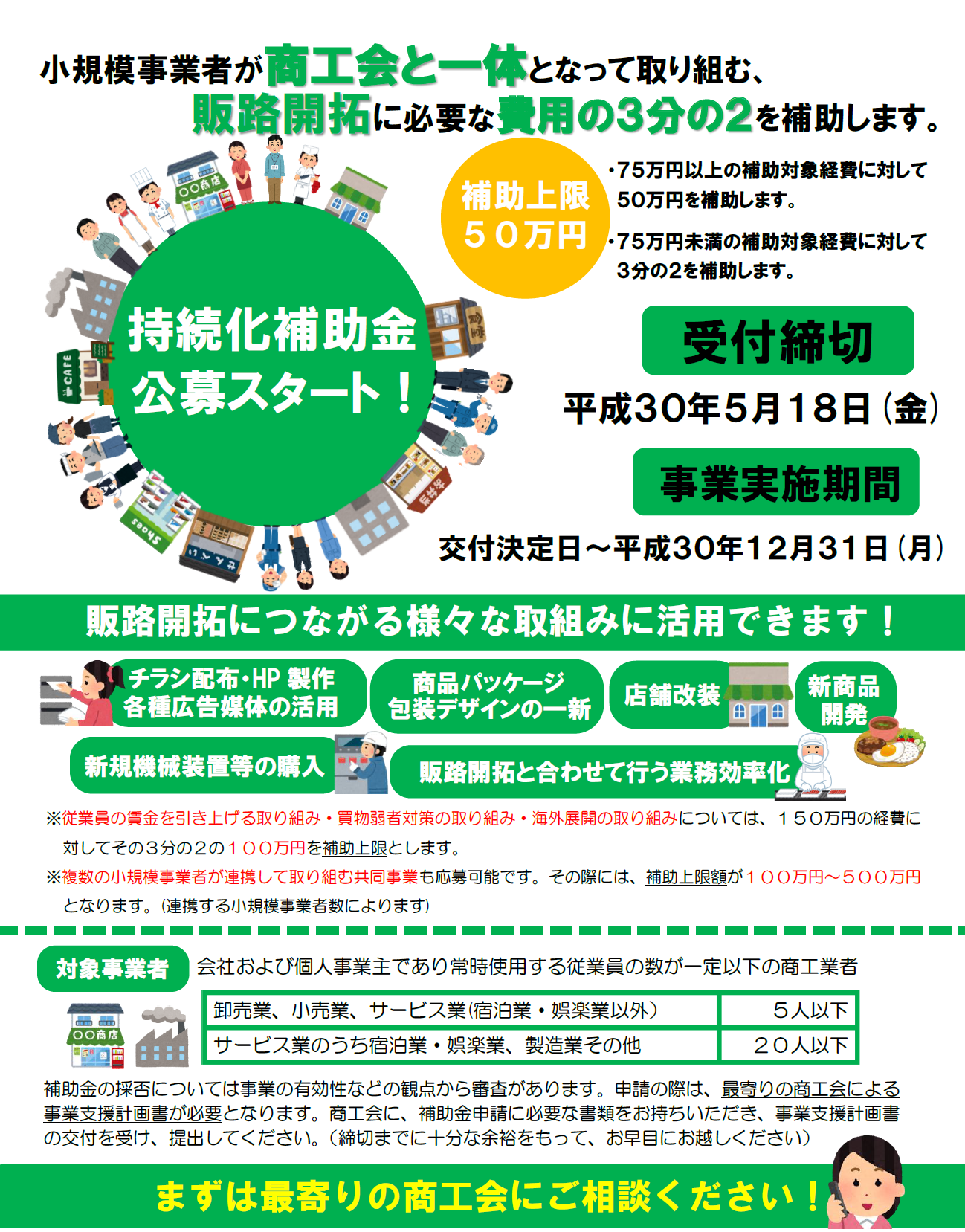 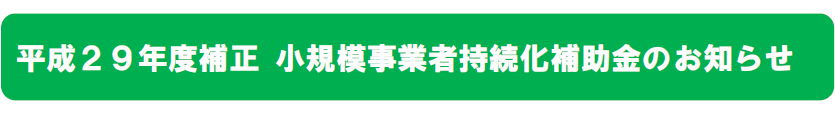 御殿場市商工会 TEL：0550-83-8822ＵＲＬ：＜http://gotemba.or.jp/＞（公募のお知らせ要綱等掲載）申請書式等ダウンロード下さい！新しいことに挑戦したい！新しい取組や新商品を試してみたい！と考えている皆様！！経営計画を作成し、販路開拓の取組みを行いたい事業者向けの補助金制度です。　　　申請様式はH29補正用を使用下さい。＊公募開始3月9日（金）～申請受付締切５月18日（水）４/５　ｾﾐﾅｰ受講申込書　　　FAX　84-0605◎受講申込受付後、確認FAXを返信いたします！申込書送信後3日経過後までに返信がない場合はご一報願います！（土日祝日を除く）事業所名受講者名個別相談希望確認15：45～　　　予約者のみ有　　　　無　　　  ＊用紙2. 3-1作成済持参者のみ15：45～　　　予約者のみ有　　　　無　　　  ＊用紙2. 3-1作成済持参者のみ15：45～　　　予約者のみ有　　　　無　　　  ＊用紙2. 3-1作成済持参者のみ連絡先電話番号FAX番号